Gott HÖrtGebetsblatt 	Datum:________Bitte für jedes Mal und für jede Teilnehmerin deiner Gruppe kopierenPünktlich anfangen.Bitte mitbringen: Bibel, MIP-Heft, BleistiftAnbetung - Betet Gott an, für das wer Er ist: Seine Eigenschaften, Sein Name, Sein Charakter. (Bitte erwähne keine Gebetserhörung oder Anliegen während dieser Zeit.)Eigenschaft: Gott hörtBibelwort(e): Psalm 94,9; Jesaja 65,24; 1.Petrus 3,12Gedanken:Schuld bekennen - In der Stille bekennen wir unsere Sünden, dem Gott der vergibt               - 1. Joh. 1,9Danksagung - Danke Gott für konkrete Gebetserhörungen, für das, was Er getan hat. 
1. Thess. 5,18 (Bitte keine Gebetsanliegen während dieser Zeit.)Fürbitte - Bilde Gruppen mit zwei bis vier Teilnehmerinnen. Fürbitte für unsere KinderHört …auf mich, den Herrn, euren Gott, und lebt so, wie es mir gefällt! Haltet euch an meine Gebote und Weisungen! Wenn ihr das tut, werdet ihr keine der Krankheiten bekommen, mit denen ich die Ägypter  bestraft habe. Denn ich bin der Gott, der euch heilt.                                                                                                      										Nach 2.Mose15,26Kind 1:Kind 2:Kind 3:Besondere Anliegen:Kind 1:Kind 2:Kind 3:Fürbitte für Lehrer Hört …auf mich, den Herrn, euren Gott, und lebt so, wie es mir gefällt! Haltet euch an meine Gebote und Weisungen! Wenn ihr das tut, werdet ihr keine der Krankheiten bekommen, mit denen ich die Ägypter  bestraft habe. Denn ich bin der Gott, der euch heilt.                                                                                                      										Nach 2.Mose15,26Besondere Anliegen:Fürbitte für Anliegen der Schule:Fürbitte für MIP: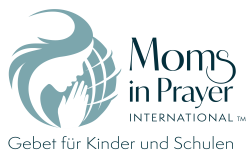 Denke daran: Gebetsanliegen der Gruppe bleiben in der Gruppe!  